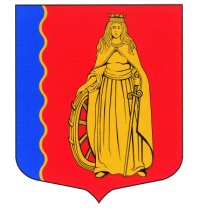 МУНИЦИПАЛЬНОЕ ОБРАЗОВАНИЕ «МУРИНСКОЕ СЕЛЬСКОЕ ПОСЕЛЕНИЕ»ВСЕВОЛОЖСКОГО МУНИЦИПАЛЬНОГО РАЙОНАЛЕНИНГРАДСКОЙ ОБЛАСТИАДМИНИСТРАЦИЯПОСТАНОВЛЕНИЕ        «26» июля 2018 г.                                                                             № 257             п. Мурино      В связи с утверждением новой схемы организации дорожного движения по ул.Садовой муниципального образования "Муринское сельское поселение" Всеволожского муниципального  района Ленинградской области, в период с 30.07.2018 г. до окончания работ по реализации  схемы организации дорожного движения по ул.Садовой муниципального образования "Муринское сельское поселение" Всеволожского муниципального  района Ленинградской области      ПОСТАНОВЛЯЮ:1.Ограничить движение автомобильного транспорта во внутриквартальном проезде между д.11 корп.3 по ул.Новая и д.д.2,4 по ул.Садовая с 30 июля 2018 г., в соответствии с приложением №1 к настоящему постановлению.2.Организовать временное движение автомобильного транспорта из внутриквартального  проезда ЖК "Новое Мурино", в соответствии с приложением №2 к настоящему постановлению.3.Директору МБУ"Содержание и развитие территории" Галиновскому С.Н. в период с 30.07.2018 г. по 01.09.2018 г. организовать движение автомобильного транспорта , в соответствии с приложением №2 к настоящему постановлению.4.Настоящее постановление вступает в силу с момента его подписания.5.Настоящее постановление разместить на официальном сайте в сети Интернет. 6.Контроль над исполнением постановления возложить на специалиста  по дорожному хозяйству и благоустройству администрации Пархоменко Л.В.Глава администрации	                                                                   В.Ф. ГаркавыйОб изменении схемы организации дорожного движения на автомобильных дорогах части микрорайона "Центральный" МО "Муринское сельское поселение".